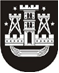 KLAIPĖDOS MIESTO SAVIVALDYBĖS TARYBASPRENDIMASDĖL SUTIKIMO PERIMTI VALSTYBĖS TURTĄ 2016 m. birželio 23 d. Nr. T2-174KlaipėdaVadovaudamasi Lietuvos Respublikos vietos savivaldos įstatymo 6 straipsnio 8 punktu, Lietuvos Respublikos valstybės ir savivaldybių turto valdymo, naudojimo ir disponavimo juo įstatymo 6 straipsnio 2 punktu, 12 straipsnio 2 dalimi, 20 straipsnio 1 dalies 5 punktu ir atsižvelgdama į Klaipėdos apskrities vyriausiojo policijos komisariato 2016 m. balandžio 26 d. raštą Nr. 30-S-35153(4.68) „Dėl nekilnojamo turto, esančio Vingio g. 14B, Klaipėda“, Klaipėdos miesto savivaldybės taryba nusprendžia:1. Sutikti perimti Klaipėdos miesto savivaldybės nuosavybėn savarankiškosioms funkcijoms įgyvendinti valstybei nuosavybės teise priklausantį ir šiuo metu Klaipėdos apskrities vyriausiojo policijos komisariato patikėjimo teise valdomą ilgalaikį materialųjį turtą – administracines patalpas Vingio g. 14B, Klaipėda (unik. Nr. 2198-6004-4027:0001, pažymėjimas plane – 3B2b, patalpų indeksai – nuo 1-1 iki 1-31, su rūsiu, bendras plotas – 261,69 kv. m).2. Perduoti sprendimo 1 punkte nurodytą turtą, jį perėmus savivaldybės nuosavybėn, Klaipėdos miesto savivaldybės administracijai valdyti, naudoti ir disponuoti patikėjimo teise.3. Įgalioti Klaipėdos miesto savivaldybės administracijos direktorių savivaldybės vardu pasirašyti sprendimo 1 punkte nurodyto turto perdavimo ir priėmimo aktą.4. Skelbti šį sprendimą Klaipėdos miesto savivaldybės interneto svetainėje. Savivaldybės merasVytautas Grubliauskas